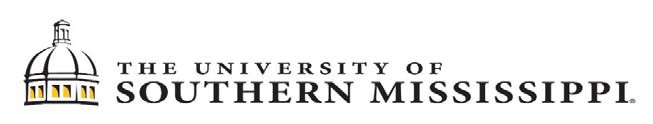 Job Title:  The title that applicants will see or employees will print on business cards.Department:  Date Prepared:Reports To:  Indicate the Position Title of the direct Supervisor/Manager not the name of individual supervising. Job Summary: The summary should address why the position exists.  Please summarize in 3-4 sentences.Primary Job Duties and Responsibilities:Please list the six primary duties of this position.  Primary duties are those duties in which the incumbent would spend most of their time performing.  Please include “and performs other duties as assigned” at the end of your last primary duty. Minimum Qualifications:Enter minimum education and experience here. Please list minimum certificates, licenses, and registrations that are required.
Knowledge, Skills, and Abilities (KSA): List any specialized knowledge (i.e. knowledge of Microsoft Office), required skills (i.e. type 40 wpm), and abilities (i.e. ability to travel or complete overnight stays).
Preferred Qualifications: 
Enter preferred education and experience here if applicable. Please list preferred certificates, licenses, and registrations that are required.Supervisory Responsibilities: Please list the job title and number of individuals for each job title in which this position will supervise. Physical Requirements:  Please identify all physical requirements for the position. Enter NR, O, F, C, in the Maximum Required Frequency column below.   Frequency RankingFrequency RankingPercent of TimePercent of TimePercent of TimeRange of Hours Worked Given Length of Shift:Range of Hours Worked Given Length of Shift:Range of Hours Worked Given Length of Shift:Range of Hours Worked Given Length of Shift:Range of Hours Worked Given Length of Shift:Range of Hours Worked Given Length of Shift:Range of Hours Worked Given Length of Shift:Range of Hours Worked Given Length of Shift:Range of Hours Worked Given Length of Shift:Range of Hours Worked Given Length of Shift:Range of Hours Worked Given Length of Shift:Range of Hours Worked Given Length of Shift:Frequency RankingFrequency RankingPercent of TimePercent of TimePercent of TimeRange of Hours Worked Given Length of Shift:Range of Hours Worked Given Length of Shift:Range of Hours Worked Given Length of Shift:Range of Hours Worked Given Length of Shift:Range of Hours Worked Given Length of Shift:Range of Hours Worked Given Length of Shift:Range of Hours Worked Given Length of Shift:Range of Hours Worked Given Length of Shift:Range of Hours Worked Given Length of Shift:Range of Hours Worked Given Length of Shift:Range of Hours Worked Given Length of Shift:Range of Hours Worked Given Length of Shift:Not Required(NR)8 Hours8 Hours8 Hours9 Hours9 Hours9 Hours10 Hours10 Hours10 Hours12 Hours12 Hours12 HoursOr Never(NR)8 Hours8 Hours8 Hours9 Hours9 Hours9 Hours10 Hours10 Hours10 Hours12 Hours12 Hours12 HoursOccasionally(O)0-33%0to2.50to30to3.50to4Frequently(F)34-66%2.5to5.53to63.5to74to8Continuously(C)67-100%5.5to86to97to108to12Maximum Required Frequency Functional Activities (Typical) Sitting - able to remain in a stationary position  Standing - able to remain standing in a stationary position  Climbing - use objects to ascend and/or descend Positions self to accomplish tasks (squat, stoop, crouch, crawl, kneel) Lift/move items weighing up to 10 pounds	(0 – 10 lbs.) Lift/move items weighing up to 20 pounds	(11 – 20 lbs.) Lift/move items weighing up to 35 pounds	(21 – 35 lbs.) Lift/move items weighing up to 50 pounds	(36 – 50 lbs.) Lift/move items weighing up to 100+ pounds   (76 ≥ 100 lbs.) Push/pull - move items from one area to another Reach – ability to retrieve items above shoulders  Use of keyboard and mouse (sporadic 10 key) Able to communicate with internal and external customers  Must be able to detect items from a close distance Must be able to detect items from a long distance Must be able to distinguish colorsMaximumRequired Frequency Work Environment/Conditions Works in outdoor weather conditions Works inside Exposure to solvents or chemicals Exposure to excess noise Exposure to dust, fumes, gases, or other irritating substances (paint, glue)